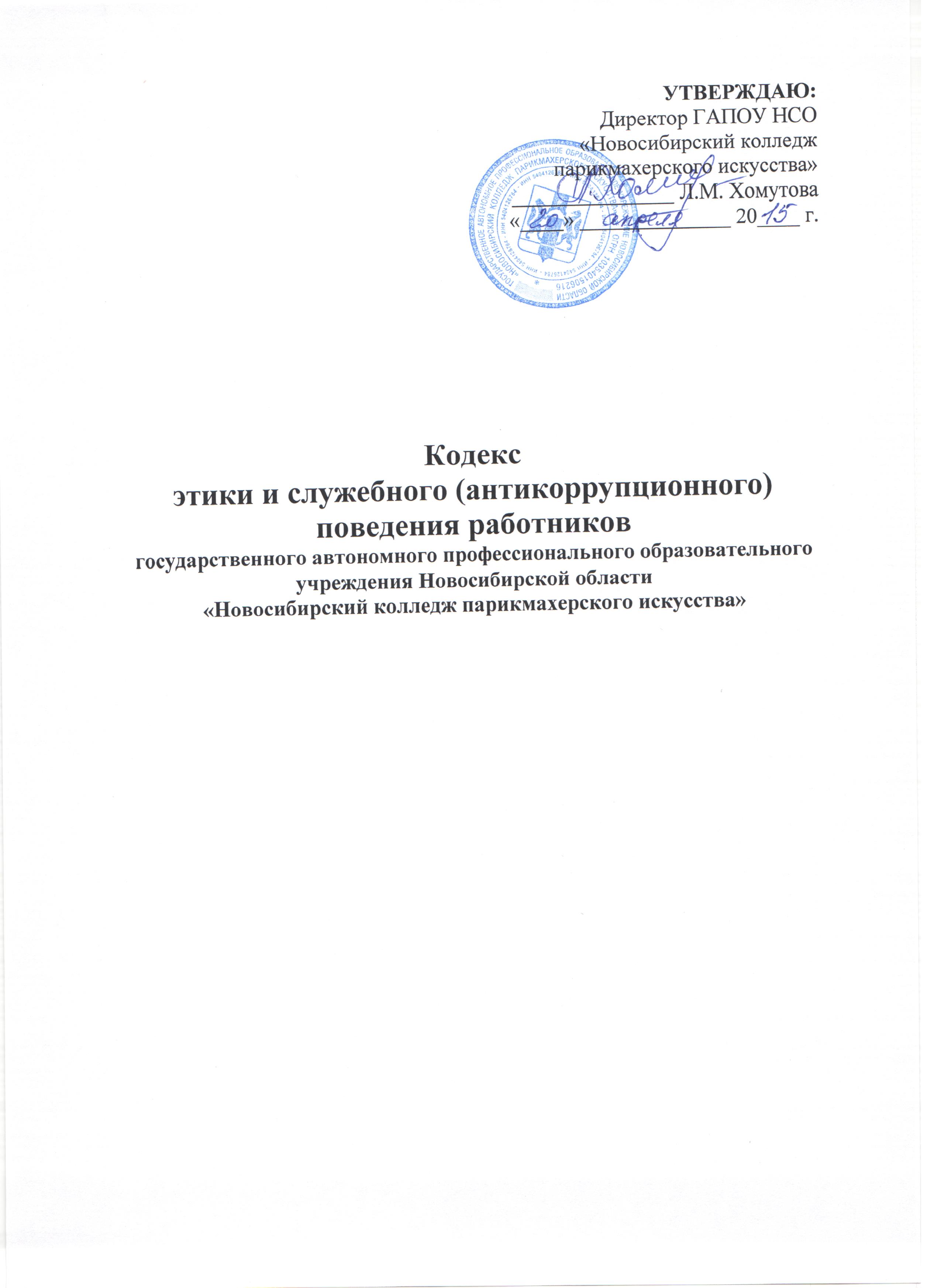     Статья 1. Предмет и сфера действия КодексаДанный кодекс - документ, разработан с целью создания профессиональной культуры в ГАПОУ НСО «Новосибирский колледж парикмахерского искусства» (далее – колледж), улучшения имиджа, оптимизации взаимодействия с внешней средой и внутри колледжа, совершенствование управленческой структуры, т.е. обеспечения устойчивого развития в условиях современных перемен.Кодекс представляет собой свод общих принципов профессиональной служебной этики и основных правил служебного поведения, которым надлежит руководствоваться сотрудникам образовательного учреждения.Кодекс - это свод основных морально - этических норм и правил социального поведения, следуя которым мы укрепляем высокую репутацию колледжа, поддерживая его авторитет и традиции.Кодекс определяет основные принципы совместной жизнедеятельности обучающихся и сотрудников колледжа, которые должны включать уважительное, вежливое и заботливое отношение друг к другу и к окружающим, аспекты сотрудничества и ответственности за функционирование колледжа.Колледж обязана создать необходимые условия для полной реализации положений Кодекса.Гражданин, поступающий на работу в государственное образовательное  учреждение (в дальнейшем - сотрудник), знакомится с положением Кодекса и соблюдает их в процессе своей деятельности.Изменения и дополнения в Кодекс могут вносить по инициативе как отдельных педагогов, так и иных служб (Совета педагогов (педсовета)) образовательного учреждения; изменения и дополнения утверждаются руководителем.Кодекс является документом, открытым для ознакомления всех участников учебно-воспитательного процесса (детей, родителей, сотрудников). Содержание Кодекса доводятся до сведения сотрудников на педсовете, совещании при директоре, родителей на родительских собраниях. Вновь прибывшие обязательно знакомятся с данным документом, который находится в доступном месте.Нормами Кодекса руководствуются все работники ГАПОУ СПО «Новосибирский колледж парикмахерского искусства» без исключения.Данный Кодекс определяет основные нормы профессиональной этики, которые:-регулируют отношения между всеми участниками педагогического процесса, а также сотрудниками колледжа и общественностью;-защищают их человеческую ценность и достоинство;-поддерживают качество профессиональной деятельности работников колледжа и честь их профессии;-создают культуру образовательного учреждения, основанную на доверии,
ответственности и справедливости;- оказывают противодействие коррупции: по предупреждению коррупции, в том числе по выявлению и последующему устранению причин коррупции (профилактика коррупции).Статья 2. Цель КодексаЦель Кодекса - установление этических норм и правил служебного поведения сотрудника для достойного выполнения им своей профессиональной деятельности, а также содействие укреплению авторитета сотрудника образовательного учреждения. Кодекс призван повысить эффективность выполнения сотрудниками образовательного учреждения своих должностных обязанностей.Кодекс:а) служит основной для формирования должностной морали в сфере образования,  уважительного отношения к педагогической и воспитательной работе в  общественном сознанииб) выступает как институт общественного сознания и нравственности сотрудников образовательного учреждения, их самоконтроля. Кодекс способствует тому, чтобы работник колледжа сам управлял своим поведением, способствует дисциплине и взаимному уважению, а также установлению в образовательном учреждении благоприятной и безопасной обстановки.3. Знание и соблюдение сотрудниками положение Кодекса является одним из  критериев оценки качества его профессиональной деятельности и служебного
поведения, высокого сознания общественного долга, нетерпимости к нарушениям
общественных интересов, забота каждого о сохранении и умножении
общественного достояния.Статья 3. Основные принципы служебного поведения сотрудников образовательного учрежденияИсточники и принципы педагогической этики, нормы педагогической этики устанавливаются на основании норм культуры, традиции, конституционных положений и законодательных актов Российской Федерации, а также на основании Положений прав человека и прав ребенка.Основу норм Кодекса составляют следующие основные принципы: человечность, справедливость, профессионализм, ответственность, терпимость, демократичность, партнерство и солидарность.Основные принципы служебного поведения сотрудников представляют основы поведения, которыми им надлежит руководствоваться при исполнении должностных и функциональных обязанностей.Сотрудники, сознавая ответственность перед государством, обществом и гражданами, призваны:а) исполнять должностные обязанности добросовестно и на высоком
профессиональном уровне в целях обеспечения эффективной работы
образовательного учреждения;б) исходить из того, что признание, соблюдение прав и свобод человека и
гражданина определяют основной смысл и содержания деятельности
сотрудников образовательного учреждения;в) осуществлять свою деятельность в пределах полномочии, представленных сотруднику образовательного учреждения;г) исключать действия, связанные с влиянием каких - либо личных, имущественных (финансовых) и иных интересов, препятствующих добросовестному исполнению должностных обязанностей;д) уведомлять органы прокуратуры или другие
государственные органы обо всех случаях обращения к сотруднику
образовательного учреждения каких - либо лиц в целях склонения к
совершению коррупционных правонарушений;е) соблюдать нейтральность, исключающую возможность влияния на их
профессиональную деятельность решений политических партий, иных
общественных объединений;ж) соблюдать нормы служебной, профессиональной этики и правила делового поведения;з) проявлять корректность и внимательность в обращении со всеми участника образовательного процесса, гражданами и должностными лицами;и) проявлять терпимость и уважение к обычаям и традициям народов России, учитывать культурные и иные особенности различных этнических, социальных групп и конфессий, способствовать межнациональному и межконфессиональному согласию;к) воздерживаться от поведения, которое могло бы вызвать сомнение в объективном исполнении сотрудником должностных обязанностей, а также избегать конфликтных ситуаций, способных нанести ущерб их репутации или авторитету образовательного учреждения;л) принимать предусмотренные законодательством Российской Федерации меры по недопущению возникновения конфликтов интересов и урегулированию возникших конфликтов интересов;м) соблюдать установленные в образовательном учреждении правила публичных выступлений и предоставления служебной информации;н) уважительно относиться к деятельности представителей средств массовой информации по информированию общества о работе образовательного учреждения, а также оказывать содействия в получении достоверной информации в установленном порядке.Статья 4. Соблюдение законностиСотрудник государственного образовательного учреждения обязан соблюдать Конституцию Российской Федерации, федеральные конституционные законы, федеральные законы, иные нормативные правовые акты Российской Федерации, локальные акты образовательного учреждения.Сотрудник в своей деятельности не должен допускать нарушения законов и иных нормативных правовых актов исходя из политической, экономической целесообразности либо по иным мотивам.Сотрудник обязан противодействовать проявлениям коррупции и предпринимать меры по ее профилактике в порядке, установленном законодательством Российской Федерации о противодействии коррупции.Ключевым элементом для обеспечения исполнения этических норм является возможность выявления и реагирования на факты этических нарушений.Статья 5. Требования к антикоррупционному поведению сотрудников образовательного учрежденияСотрудник при исполнении им должностных обязанностей не должен допускать личной заинтересованности, которая может привести к конфликту интересов.Сотруднику запрещается получать в связи с исполнением должностных обязанностей вознаграждения от физических и юридических лиц (денежное вознаграждение, ссуды, услуги, оплату развлечений, отдыха, транспортных расходов и иные вознаграждения).Сотрудники должны уважительно и доброжелательно общаться с родителями обучающихся; не имеют права побуждать родительские комитеты (и отдельных родителей или лиц их заменяющих) организовывать для сотрудников образовательного учреждения угощения, поздравления и дарение подарков.Отношения сотрудников и родителей не должны оказывать влияния иа оценку личности и достижений детей.На отношения сотрудников с обучающимися и на их оценку не должна влиять поддержка, оказываемая их родителями или опекунами (или лицами их заменяющими) в образовательном учреждении.Статья 6. Обращение со служебной информациейСотрудник образовательного учреждения может обрабатывать и передавать служебную информацию при соблюдении действующих в государственном органе норм и требований, принятых в соответствии с законодательством Российской Федерации.Сотрудник обязан принимать соответствующие меры для обеспечения безопасности и конфиденциальности информации, за несанкционированное разглашение которой он несет ответственность или (и) которая стала известна ему в связи с исполнением должностных обязанностей.Сотрудник имеет право пользоваться различными источниками информациюПри отборе и передаче информации сотрудник соблюдает принципы объективности, пригодности и пристойности. Тенденциозное извращение информации или изменение ее авторства недопустимо.Инженерно-педагогический состав может по своему усмотрению выбрать вид воспитательной деятельности и создать новые методы воспитания, если они с профессиональной точки зрения пригодны, ответственны и пристойны.Сотрудник имеет право открыто (в письменной или устной форме) высказывать свое мнение о региональной или государственной политике в сфере просвещения, а также о действиях участников образовательного процесса, однако его утверждения не могут быть тенденциозно неточными, злонамеренными и оскорбительными.Инженерно-педагогический состав не имеет права обнародовать конфиденциальную служебную информацию.Статья 7. Этика поведения сотрудников, наделенных организационно-распорядительными полномочиями по отношению к другим сотрудникам образовательного учреждения1.Сотрудник, наделенный организационно-распорядительными полномочиями по     отношению   к   другим   сотрудникам,    должен   быть   для   них образцом профессионализма, безупречной репутации, способствовать формированию в коллективе благоприятного для эффективной работы  морально-психологического климата.2. Сотрудники,	наделенные	организационно-распорядительными
полномочиями по отношению к другим сотрудникам, призваны:а) принимать меры по предотвращению и урегулированию конфликтов интересов;б)  принимать меры по предупреждению коррупции;в) не допускать случаев принуждения сотрудников к участию в деятельности  политических партий, иных общественных объединенийСотрудник, наделенный организационно-распорядительными полномочиями по отношению к другим сотрудникам, должен принимать меры к тому, чтобы подчиненные ему не допускали коррупционно опасного поведения, своим личным поведением подавать пример честности, беспристрастности и справедливости.Сотрудник, наделенный организационно-распорядительными полномочиями  по отношению к другим сотрудникам, несет ответственность в соответствии с законодательством Российской Федерации за действия или бездействия подчиненных сотрудников, нарушающих принципы этики и правила служебного поведения, если он не принял мер, чтобы не допустить таких действий или бездействий.Если инженерно-педагогический состав является членом совета, комиссии или иной рабочей группы, обязанной принимать решения, в которых он лично заинтересован, и в связи с этим не может сохранять беспристрастность, он сообщает об этом лицам, участвующим в обсуждении, и берет самоотвод от голосования или иного способа принятия решения.Инженерно-педагогический состав не может представлять свое учреждение в судебном споре с другим учреждением, предприятием или физическими лицами в том случае, если с партнерами по данному делу его связывают какие-либо частные интересы или счеты, и он может быть заинтересован в том или ином исходе дела. О своей заинтересованности он должен сообщить лицам, рассматривающим данное дело.Статья 8. Служебное общение1. В общении сотрудникам образовательного учреждения необходимо руководствоваться конституционными положениями, что человек, его права и свободы являются высшей ценностью, и каждый гражданин имеет право на неприкосновенность частной жизни, личную и семейную тайну защиту чести, достоинства, своего доброго имени.2. В общении с участниками образовательного процесса, гражданами и
коллегами со стороны сотрудника образовательного учреждения недопустимы:любого вида высказывания и действия дискриминационного характера по признакам пола, возраста, расы, национальности, языка, гражданства, социального, имущественного или семейного положения, политических или религиозных предпочтений;пренебрежительный тон, грубость, заносчивость, некорректность замечаний, предъявление неправомерных, незаслуженных обвинений;угрозы, оскорбительные выражения или реплики, действия, препятствующие нормальному общению или провоцирующие противоправное поведение.Сотрудники образовательного учреждения должны способствовать установлению в коллективе деловых взаимоотношений и конструктивного сотрудничества друг с другом, должны быть вежливыми, доброжелательными, корректными, внимательными и проявлять толерантность в общении с детьми, родителями (законными представителями), общественностью и коллегами.Инженерно-педагогический состав сам выбирает подходящий стиль общения с воспитанниками, основанный на взаимном уважении.В первую очередь, инженерно-педагогический состав должен быть требователен к себе. Требовательность педагога по отношению к воспитаннику позитивна, является стержнем профессиональной этики педагога. Педагог никогда не должен терять чувства меры и самообладания.Инженерно-педагогический состав выбирает такие методы работы, которые поощряют в его воспитанниках развитие положительных черт и взаимоотношений: самостоятельность, инициативность,	ответственность,	самоконтроль, самовоспитание, желание дружески сотрудничать и помогать другим.При оценке поведения и достижений своих воспитанников инженерно-педагогический состав стремится укреплять их самоуважение и веру в свои силы, показывать им возможности совершенствования, повышать мотивацию воспитания и обучения.Инженерно-педагогический состав является беспристрастным, одинаково доброжелательным и благосклонным ко всем своим воспитанникам. Приняв необоснованно принижающие воспитанника оценочные решения, инженерно-педагогический состав должен постараться немедленно исправить свою ошибку.Инженерно-педагогический состав постоянно заботится и работает над своей культурой речи, литературностью, культурой общения.Инженерно-педагогический состав не злоупотребляет своим служебным положением. Он не может использовать родителей воспитанников (или лиц их заменяющих), требовать от них каких-либо услуг или одолжений, а также вознаграждений за свою работу, в том числе и дополнительную.Инженерно-педагогический состав терпимо относится к религиозным убеждения и политическим взглядам своих воспитанников. Он не имеет право навязывать обучающимся и их родителям (лицам их заменяющим) свои взгляды, иначе как-путем дискуссий.Общение между инженерно-педагогическим составом12.1.  Взаимоотношения    между    инженерно-педагогическим составом  основываются    на    принципах  коллегиальности,  партнерства     и     уважения.Инженерно-педагогический состав защищает не только свой авторитет, но и авторитет своих коллег. Он не принижает своих коллег в присутствии воспитанников или других лиц. Инженерно-педагогический состав как образец культурного человека всегда обязан приветствовать (здороваться) со своим коллегой, проявление иного поведения может рассматриваться как неуважение (пренебрежения) к коллеге. Пренебрежительное отношение недопустимо. Инженерно-педагогический состав избегает необоснованных и скандальных конфликтов во взаимоотношениях. В случае возникновения разногласий они стремятся к их конструктивному решению. Если же педагоги не могут прийти к общему решению (согласию) в возникшей ситуации, то одна из сторон имеет право направить в Комиссию по этике просьбу помочь разобрать данную ситуацию, и Комиссия сама уже принимает решение о необходимости информирования о ситуации руководителя или же нет. Вполне допустимо и даже приветствуется положительные отзывы, комментарии и местами даже реклама педагогов о детском саде за его пределами, а именно выступая на научно-практических конференциях, научных заседаниях, мастер-классах, который педагог вправе проводить, участвовать за пределами детского сада. Критику следует обнародовать только в тех случаях, если на нее совершенно не реагируют, если она провоцирует преследования со стороны администрации или в случаях выявления преступной деятельности. Критика, направленная на работу, решения, взгляды и поступки коллег или администрации, не должна унижать подвергаемое критике лицо. Она обязана быть обоснованной, конструктивной, тактичной, необидной, доброжелательной. Важнейшие проблемы и решения в педагогической жизни обсуждаются и принимаются в открытых педагогических дискуссиях.13.  Взаимоотношения с администрацией.13.1. В колледже базируется на принципах свободы слова и убеждений, терпимости, демократичности и справедливости. Администрация школы делает все возможное для полного раскрытия способностей и умений педагога как основного субъекта образовательной деятельности. В колледже соблюдается культура общения, выражающаяся во взаимном уважении, доброжелательности и умении находить общий язык. Ответственность за поддержание такой атмосферы несет директор школы, его заместитель.Администрация колледжа терпимо относится к разнообразию политических, религиозных, философских взглядов, вкусов и мнений, создает условия для обмена взглядами, возможности договориться и найти общий язык. Различные статусы педагогов, квалификационные категории и обязанности не должны препятствовать равноправному выражению всеми педагогами своего мнения и защите своих убеждений. Администрация не может дискриминировать, игнорировать или преследовать педагогов за их убеждения или на основании личных симпатий или антипатий. Отношения администрации с каждым из педагогов основываются на принципе равноправия. Администрация не может требовать или собирать информацию о личной жизни педагога, не связанную с выполнением им своих трудовых обязанностей. Инженерно-педагогический состав имеет право получать от администрации информацию, имеющую значение для работы колледжа. Администрация не имеет права скрывать или тенденциозно извращать информацию, могущую повлиять на карьеру педагога и на качество его труда. Важные для педагогического сообщества решения принимаются в учреждении на основе принципов открытости и общего участия. Интриги, непреодолимые конфликты, вредительство коллегам и раскол в педагогическом сообществе мешают образовательному учреждению выполнять свои непосредственные функции. Если затянувшиеся конфликты не могу быть пресечены, то созывается «экстренный педсовет», на котором разбирается данная ситуация. Педагоги и сотрудники образовательного учреждения уважительно относятся к администрации, соблюдают субординацию и при возникновении конфликта с администрацией пытаются его разрешить с соблюдением этических норм.Статья 9. Личность педагога1.Профессиональная этика инженерно-педагогического состава требует призвания, преданности своей работе и чувства ответственности при исполнении своих обязанностейИнженерно-педагогический состав требователен по отношению к себе и стремится к самосовершенствованию. Для него характерно самонаблюдение, самоопределение и самовоспитаниеДля инженерно-педагогического состава необходимо постоянное обновление. Он занимается своим образованием, повышением квалификации и поиском наилучших методов работы.Авторитет, честь, репутация.Своим поведение инженерно-педагогический состав поддерживает и защищает исторически сложившуюся профессиональную честь инженерно-педагогического состава.В общении со своими воспитанниками и во всех остальных случаях инженерно-педагогический состав уважителен, вежлив и корректен. Он знает и соблюдает нормы этики.Авторитет инженерно-педагогического состава основывается на компетенции, справедливости, такте, умении заботится о своих воспитанниках.Инженерно-педагогический состав воспитывает на своем положительном примере. Он избегает морализаторства, не спешит осуждать и не требует от других того, что сам соблюдать не в силах.Инженерно-педагогический состав имеет право на неприкосновенность личной жизни, однако выбранный им образ жизни, не должен наносить ущерб престижу профессии, извращать его отношения с  обучающимися и коллегами или мешать исполнению профессиональных обязанностей.Инженерно-педагогический состав дорожит своей репутацией.Инженерно-педагогический состав не разглашает высказанное детьми мнение о своих родителях (опекунах) или мнение родителей о детях. Передавать такое мнение другой стороне можно лишь с согласием лица, доверившего педагогу упомянутое мнение.Внешний вид сотрудника образовательного учреждения при исполнении им должностных обязанностей должен способствовать уважительному отношению граждан к образовательному учреждению. Соответствовать общепринятому деловому стилю, который отличают официальность, сдержанность, традиционность, аккуратность.Статья 10. Основные нормыЗа нарушение положений Кодекса сотрудник несет моральную ответственность, а также иную ответственность в соответствии с законодательством Российской Федерации. Соблюдение сотрудником норм кодекса учитывается при проведении аттестации, формировании кадрового резерва для выдвижения на вышестоящие должности, а также при наложении дисциплинарных взысканий.Инженерно-педагогический состав несет ответственность за качество и результаты доверенной ему педагогической работы - образование подрастающего поколения.Инженерно-педагогический состав несет ответственность за физическое, интеллектуальное, эмоциональное и духовное развитие детей.Инженерно-педагогический состав несет ответственность за порученные ему администрацией функции и доверенные ресурсы.Колледж имеет право принимать бескорыстную помощь со стороны физических, юридических лиц. Педагог является честным человеком и строго соблюдает законодательство Российской Федерации. С профессиональной этикой педагога не сочетаются ни получение взятки, ни ее дача.Инженерно-педагогический состав предан своему делу, активно и сознательно участвует в повышении квалификации, создании условий для реализации  пpoграммных задач, ясно понимает цели и стремиться к получению результатов.Каждый сотрудник должен принимать вес необходимые меры для соблюдения положений настоящего Кодекса.	Настоящее Положение рассмотрено и принято на заседании педагогического совета ГАПОУ НСО «Новосибирский колледж парикмахерского искусства», протокол № 6  от «20» апреля 2015г.Лист ознакомления с Кодексом Этики и служебного (антикоррупционного) поведения работников ГАПОУ НСО «Новосибирский колледж парикмахерского искусства»                      Ф.И.О.        Должность           Дата  ознакомления          Подпись